EMPLOYMENT APPLICATION FORMPlease return this form toinfo@ca-scd.org.ukOr Claire ColeBusiness ManagerCitizens Advice Stroud and Cotswold DistrictsUnit 8, 1st FloorBrunel MallLondon RoadStroudGLOS GL5 2BP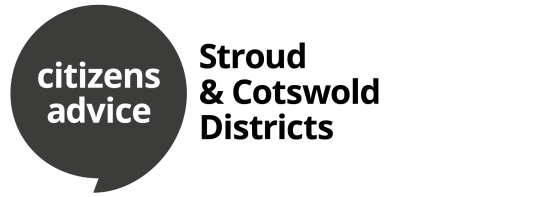 SECTION 1 SECTION 1 SECTION 1 SECTION 1 SECTION 1 Please refer to the Job Pack before completing this application form. Members of the recruitment panel will consider information you provide against the Person Specification for the role to decide whether you will be shortlisted for an interview.  It is therefore essential that you complete the form fully and that you clearly demonstrate how you meet each point on the Person Specification.  Please note that CVs are not accepted.Please complete this form in black ink using BLOCK CAPITALS or type to enable clear photocopying and send by email (preferably as a Word document) to info@ca-scd.org.uk by Midday on Thursday 23rd June 2022.Please refer to the Job Pack before completing this application form. Members of the recruitment panel will consider information you provide against the Person Specification for the role to decide whether you will be shortlisted for an interview.  It is therefore essential that you complete the form fully and that you clearly demonstrate how you meet each point on the Person Specification.  Please note that CVs are not accepted.Please complete this form in black ink using BLOCK CAPITALS or type to enable clear photocopying and send by email (preferably as a Word document) to info@ca-scd.org.uk by Midday on Thursday 23rd June 2022.Please refer to the Job Pack before completing this application form. Members of the recruitment panel will consider information you provide against the Person Specification for the role to decide whether you will be shortlisted for an interview.  It is therefore essential that you complete the form fully and that you clearly demonstrate how you meet each point on the Person Specification.  Please note that CVs are not accepted.Please complete this form in black ink using BLOCK CAPITALS or type to enable clear photocopying and send by email (preferably as a Word document) to info@ca-scd.org.uk by Midday on Thursday 23rd June 2022.Please refer to the Job Pack before completing this application form. Members of the recruitment panel will consider information you provide against the Person Specification for the role to decide whether you will be shortlisted for an interview.  It is therefore essential that you complete the form fully and that you clearly demonstrate how you meet each point on the Person Specification.  Please note that CVs are not accepted.Please complete this form in black ink using BLOCK CAPITALS or type to enable clear photocopying and send by email (preferably as a Word document) to info@ca-scd.org.uk by Midday on Thursday 23rd June 2022.Please refer to the Job Pack before completing this application form. Members of the recruitment panel will consider information you provide against the Person Specification for the role to decide whether you will be shortlisted for an interview.  It is therefore essential that you complete the form fully and that you clearly demonstrate how you meet each point on the Person Specification.  Please note that CVs are not accepted.Please complete this form in black ink using BLOCK CAPITALS or type to enable clear photocopying and send by email (preferably as a Word document) to info@ca-scd.org.uk by Midday on Thursday 23rd June 2022.Candidate reference number (for office use only):Candidate reference number (for office use only):Candidate reference number (for office use only):Position applied forPosition applied forPosition applied forPosition applied forPosition applied forJob TitleNorth Cotswold Foodbank AdviserJob ReferenceJob ReferenceNCFBAUG22LocationCitizens Advice Stroud and Cotswold Districts (CASCD)Citizens Advice Stroud and Cotswold Districts (CASCD)Citizens Advice Stroud and Cotswold Districts (CASCD)Citizens Advice Stroud and Cotswold Districts (CASCD)Personal information and address for correspondencePersonal information and address for correspondencePersonal information and address for correspondenceFirst name(s)Last nameAddressPostcodeTelephone homeTelephone workMay we contact you at work?May we contact you at work?Yes / NoMobileEmailWe will normally contact you by post / email, however, if you would prefer to be contacted using another method please let us know here:  ………………………………………………………………………………………..We will normally contact you by post / email, however, if you would prefer to be contacted using another method please let us know here:  ………………………………………………………………………………………..We will normally contact you by post / email, however, if you would prefer to be contacted using another method please let us know here:  ………………………………………………………………………………………..Criminal convictionsCriminal convictionsHaving a criminal record will not necessarily bar you from working for Citizens Advice Stroud and Cotswold Districts.An offer of employment for this post will be subject to a Disclosure and Barring Service check. Having a criminal record will not necessarily bar you from working for Citizens Advice Stroud and Cotswold Districts.An offer of employment for this post will be subject to a Disclosure and Barring Service check. Have you had any previous convictions not regarded as spent under the Rehabilitation of Offenders Act 1974?   Yes / NoIf YES, please provide details of the offence and the date of conviction.If YES, please provide details of the offence and the date of conviction.ReferencesReferencesReferencesPlease provide the names, addresses, telephone numbers and email addresses of two people who may be approached for references.One of these should be your present or most recent employer, the other could be someone who knows you in a work related, voluntary or other capacity.  Both referees should be able to comment on your suitability for the post.  References will only be taken up for the successful candidate following interview.Please provide the names, addresses, telephone numbers and email addresses of two people who may be approached for references.One of these should be your present or most recent employer, the other could be someone who knows you in a work related, voluntary or other capacity.  Both referees should be able to comment on your suitability for the post.  References will only be taken up for the successful candidate following interview.Please provide the names, addresses, telephone numbers and email addresses of two people who may be approached for references.One of these should be your present or most recent employer, the other could be someone who knows you in a work related, voluntary or other capacity.  Both referees should be able to comment on your suitability for the post.  References will only be taken up for the successful candidate following interview.Referee 1NameAddressPostcodeTelephoneEmailIn which context does this referee know you?In which context does this referee know you?Referee 2NameAddressPostcodeTelephoneEmailIn which context does this referee know you?In which context does this referee know you?SECTION 2IMPORTANT INFORMATION (Knowledge, Experience, Skills etc)It is essential that you complete this section in full.Please explain and provide evidence as to how your knowledge, experience, skills etc meet the selection criteria for the post described as set out in the Person Specification (see the Job Pack).Please ensure that you address all the criteria in the Person Specification using the same order and numbers.Please limit your response to each criterion to a maximum of 200 words.Career HistoryCareer HistoryCareer HistoryCareer HistoryCareer HistoryCareer HistoryPlease include your current / previous employment (including job training schemes), voluntary work, community activities, school placements, time caring for dependants etc. Please put in date order, starting with the most recent. (Continue on a separate sheet if necessary.)Please include your current / previous employment (including job training schemes), voluntary work, community activities, school placements, time caring for dependants etc. Please put in date order, starting with the most recent. (Continue on a separate sheet if necessary.)Please include your current / previous employment (including job training schemes), voluntary work, community activities, school placements, time caring for dependants etc. Please put in date order, starting with the most recent. (Continue on a separate sheet if necessary.)Please include your current / previous employment (including job training schemes), voluntary work, community activities, school placements, time caring for dependants etc. Please put in date order, starting with the most recent. (Continue on a separate sheet if necessary.)Please include your current / previous employment (including job training schemes), voluntary work, community activities, school placements, time caring for dependants etc. Please put in date order, starting with the most recent. (Continue on a separate sheet if necessary.)Please include your current / previous employment (including job training schemes), voluntary work, community activities, school placements, time caring for dependants etc. Please put in date order, starting with the most recent. (Continue on a separate sheet if necessary.)Employer’s name and address and type of businessState position held and outline briefly the nature of the work and your responsibilitiesState position held and outline briefly the nature of the work and your responsibilitiesState position held and outline briefly the nature of the work and your responsibilitiesState position held and outline briefly the nature of the work and your responsibilitiesState position held and outline briefly the nature of the work and your responsibilitiesDates:FromFromToToReasons for leaving:Reasons for leaving:Reasons for leaving:Reasons for leaving:Reasons for leaving:Dates:Dates:FromFromToReasons for leaving:Reasons for leaving:Reasons for leaving:Reasons for leaving:Reasons for leaving:Dates:Dates:FromFromToReasons for leaving:Reasons for leaving:Reasons for leaving:Reasons for leaving:Reasons for leaving:Dates:Dates:FromFromToReasons for leaving:Reasons for leaving:Reasons for leaving:Reasons for leaving:Reasons for leaving:Educational historyEducational historyEducational historyPlease give details of educational qualifications you have obtained from school, college, university etc.Please give details of educational qualifications you have obtained from school, college, university etc.Please give details of educational qualifications you have obtained from school, college, university etc.SubjectLevelGradeProfessional developmentPlease give details of any professional qualifications, including membership of any professional bodies and any job-related training that you have undertaken.DeclarationDeclarationData Protection Statement: I consent to this information being processed and stored for the purpose of recruitment and selection at Citizens Advice Stroud and Cotswold Districts, and if appointed, for the purposes of employment at Citizens Advice Stroud and Cotswold Districts.I confirm that to the best of my knowledge, the information I have provided on this application form is true and correct. I understand that if appointed on the basis of false information contained in this form, I may be summarily dismissed. Data Protection Statement: I consent to this information being processed and stored for the purpose of recruitment and selection at Citizens Advice Stroud and Cotswold Districts, and if appointed, for the purposes of employment at Citizens Advice Stroud and Cotswold Districts.I confirm that to the best of my knowledge, the information I have provided on this application form is true and correct. I understand that if appointed on the basis of false information contained in this form, I may be summarily dismissed. If you are sending your application form by email, please mark this box ☐
(as a substitute for your signature) to confirm that you agree to the above declaration. If you are sending your application form by email, please mark this box ☐
(as a substitute for your signature) to confirm that you agree to the above declaration. Signed:Dated:SECTION 3Diversity MonitoringPlease note this section will be detached before sending your application to the recruitment panel for shortlisting.Job title  North Cotswold Foodbank Adviser  North Cotswold Foodbank AdviserCandidate ref number (for office use only):Candidate ref number (for office use only):The Citizens Advice service is committed to valuing diversity and promoting equality. We encourage and welcome applications from suitably qualified candidates from all backgrounds regardless of age, disability, gender reassignment, marriage and civil partnership, pregnancy and maternity, race, religion or belief, sex or sexual orientation.In order to achieve these aims we need to know about the diversity of people who apply to work in the service.  Please help us by providing the following information. All information will be treated confidentially and will be separated from your application form before making any selection decisions. If you prefer not to answer any of the questions, please leave them blank.Data Protection Act 1998Citizens Advice will record the information given for the purposes of recruitment and selection monitoring.  If you become an employee of Citizens Advice the information will be processed for the purposes of personnel administration only.  The information will be retained for monitoring purposes only.Thank you for your co-operation.This information will not affect your application.Age❒  <25❒  25-34❒  35-44❒  45-54❒  55-64❒  65+❒  65+Genderr  Femaler  Femaler  Femaler  Femaler  Femaler  FemaleGenderr  Maler  Maler  Maler  Maler  Maler  MaleGenderr  I prefer to use another term (eg androgyne):  ...................................................................r  I prefer to use another term (eg androgyne):  ...................................................................r  I prefer to use another term (eg androgyne):  ...................................................................r  I prefer to use another term (eg androgyne):  ...................................................................r  I prefer to use another term (eg androgyne):  ...................................................................r  I prefer to use another term (eg androgyne):  ...................................................................Ethnic OriginHow would you describe yourself?  Choose one section and tick the appropriate box within it.Ethnic OriginHow would you describe yourself?  Choose one section and tick the appropriate box within it.A:  White❒  British❒  English❒  Scottish❒  Welsh❒  Northern Irish❒  Irish❒  Gypsy or Irish Traveller❒  Other White background (please state)
	  ………………………………………………………………..B:  Mixed Heritage❒  White and Black Caribbean❒  White and Black African❒  White and Asian❒  Other Mixed background (please state)
	  ………………………………….……………………….C:  Asian or Asian British❒  Indian❒  Pakistani❒  Bangladeshi❒  Other Asian background (please state)
	  …………………………….………………………………..D:  Black or Black British❒  Caribbean❒  African❒  Other Black background (please state)
	  ………………………………………………………………..E:  Chinese or Other Ethnic Group❒  Chinese❒  Arab❒  Other (please state)
	  ……………….………………………………………….Disability The Citizens Advice service believes that people are disabled by the barriers society places in their way and not by their own impairments.  We believe everyone has a role to play in society and we want the service to benefit from the widest range of talent available.Do you consider yourself to be a disabled person or do you have a long-term health condition?r  Yes		r  NoDisability The Citizens Advice service believes that people are disabled by the barriers society places in their way and not by their own impairments.  We believe everyone has a role to play in society and we want the service to benefit from the widest range of talent available.Do you consider yourself to be a disabled person or do you have a long-term health condition?r  Yes		r  NoSexual OrientationWhat is your sexual orientation?r  Bisexual	r  Gay woman / lesbian r  Gay man	r  Heterosexual / straightr  I prefer to use another term (please state):  ..................................................................................Sexual OrientationWhat is your sexual orientation?r  Bisexual	r  Gay woman / lesbian r  Gay man	r  Heterosexual / straightr  I prefer to use another term (please state):  ..................................................................................TransgenderIs your gender identity the same as the gender you were assigned at birth?Yes	r		No	rTransgenderIs your gender identity the same as the gender you were assigned at birth?Yes	r		No	rReligion or BeliefWhich group below do you most identify with?❒  No religion	❒  Jewish❒  Buddhist	❒  Muslim❒  Hindu 	❒  Sikh❒  Christian (inc. Church of England, Catholic, Protestant & other denominations)❒  I prefer to use another definition (please state):  .........................................................................Religion or BeliefWhich group below do you most identify with?❒  No religion	❒  Jewish❒  Buddhist	❒  Muslim❒  Hindu 	❒  Sikh❒  Christian (inc. Church of England, Catholic, Protestant & other denominations)❒  I prefer to use another definition (please state):  .........................................................................Job AdvertFrom which website, publication or other source did you first learn of the post?………..………………………………………………………………………………………………………………………………………Job AdvertFrom which website, publication or other source did you first learn of the post?………..………………………………………………………………………………………………………………………………………